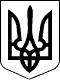 			Проект УКРАЇНАЧЕЧЕЛЬНИЦЬКА РАЙОННА РАДАВІННИЦЬКОЇ ОБЛАСТІРІШЕННЯ_______2019 року                                                                     23 сесія 7 скликанняПро внесення змін до Програми надання матеріальноїдопомоги жителям Чечельницького району на 2018–2020 рокиВідповідно до пункту 16 частини 1 статті 43 Закону України «Про місцеве самоврядування в Україні», враховуючи погодження фінансового управління районної державної адміністрації, постійної комісії районної ради з питань бюджету та комунальної власності, районна рада ВИРІШИЛА:1. Внести зміни до розділу «Ресурсне забезпечення Програми» Програми надання матеріальної допомоги жителям Чечельницького району на 2018–2020 роки, затвердженої рішенням 18 сесії Чечельницької районної ради 7 скликання від 16 лютого  2018 року № 357, а саме: додатково передбачити на 2019 рік обсяг коштів, який планується залучити на виконання Програми, в сумі 200 тис.грн, зокрема:- з фонду голови районної ради                                 – 100тис.грн;- з фонду голови районної державної адміністрації  – 100тис.грн.2. Контроль за виконанням цього рішення покласти на постійну комісію районної ради з питань бюджету та комунальної власності (Савчук В.В.).Голова районної ради					С.П’ЯНІЩУКСавчук В.В.Катрага Л.П.Кривіцька І.О.Лисенко Г.М.Крук Н.А.